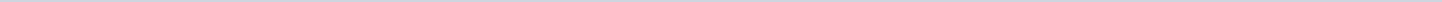 Geen documenten gevonden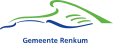 Gemeente RenkumAangemaakt op:Gemeente Renkum28-03-2024 17:54Jaarverslagen0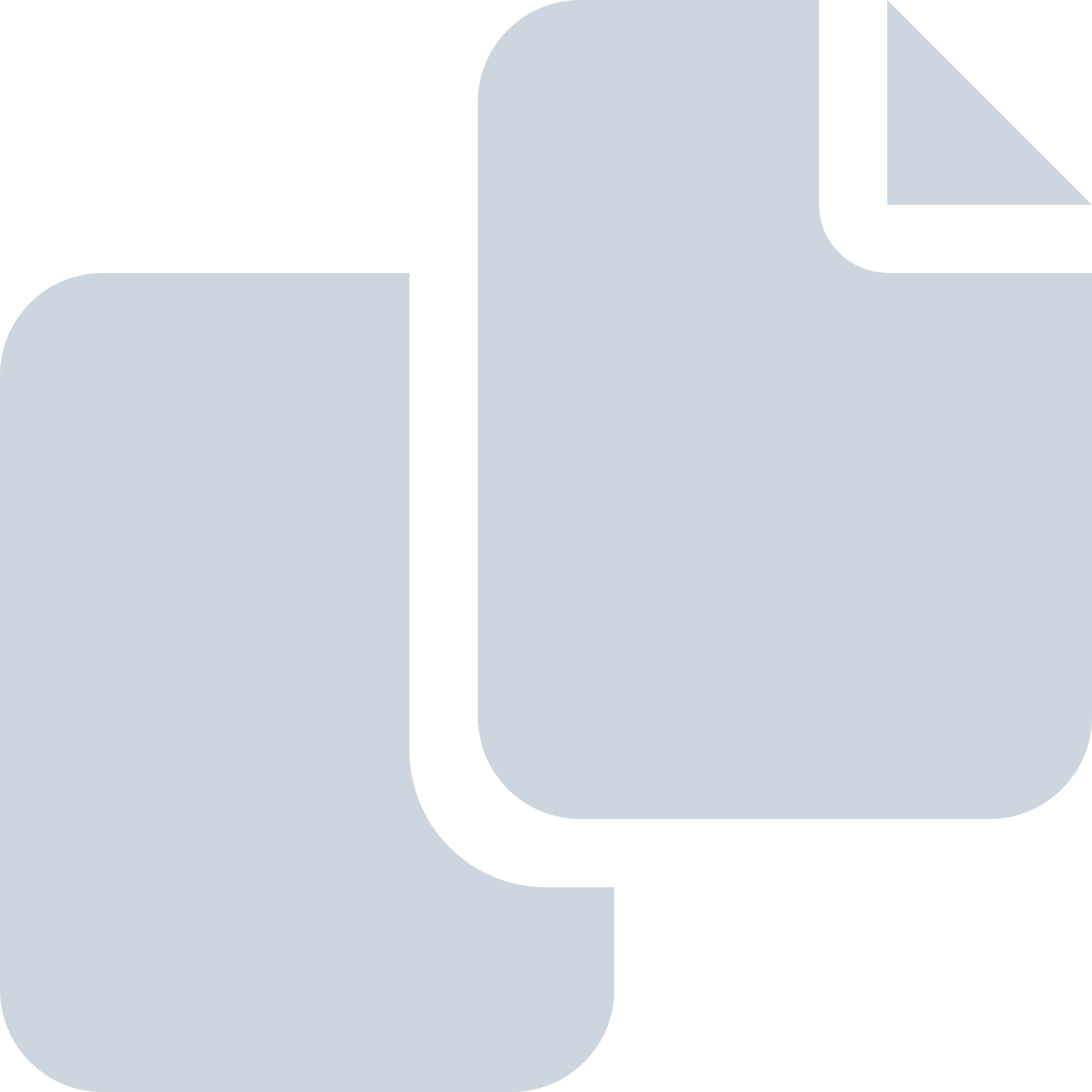 Periode: augustus 2023